
POSTE ACADEMIQUE TEMPS PARTIEL EN ARCHITECTURE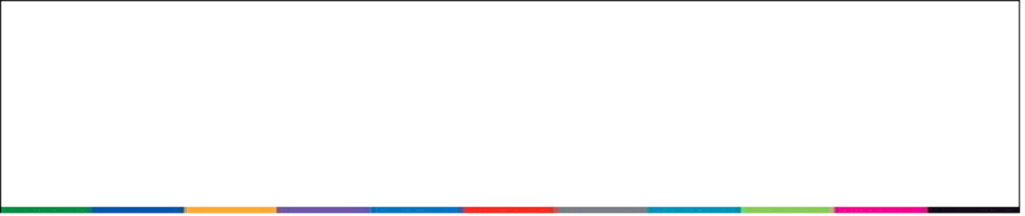 (correspondant à 1/10 de temps plein, soit un forfait horaire de 30 h/an)Faculté D’architecture Référence : 2020/A096Date limite du dépôt des candidatures :  27/11/2020Date d’entrée en fonction prévue le : 01/02/2021Descriptif du posteCette charge est ouverte temporairement, durant le second quadrimestre de la présente année académique et ce jusqu’au 30/09/2021 (départ à la pension d’un enseignant) Objectifs pédagogiques et scientifiques :Cours repris dans la charge au moment du recrutement : 

CNST-P2003 (1e et 2e quadrimestre)Matériaux et construction 2 : du détail à l'architectureFrédéric WIRINGER (Coordonnateur)5 crédits [cours magistral: 36h, travaux pratiques: 12h, travaux personnels: 30h] partim 24h
Titre requis	Le/la candidat.e doit être titulaire d’une Master en architecture (ou équivalent), et de préférence docteur à thèse, et faire état d’une expertise reconnue dans le domaine .
Compétences requisesvous avez une pratique professionnelle du projet d’architecture faisant état de réalisations particulières d’un point vue architectural et constructif; vous avez une expérience utile d’enseignement de l’architecture en lien avec la construction et les matériaux; vous avez en plus participé à des jurys d’architecture ; vous avez éventuellement une expérience internationale ;si vous ne parlez pas couramment la langue française (niveau B2), une période d’adaptation peut vous être accordée, mais vous devrez être capable d’enseigner en français à la fin de la troisième année suivant votre nomination.Intéressé·e ?Des renseignements complémentaires peuvent être obtenus auprès du Vice-Doyen aux Ressources humaines (vicedoyen.rh.archi@ulb.be) Le dossier de candidature doit être transmis sous format électronique, via l’envoi d’un mail unique adressé au Rectorat de l’Université libre de Bruxelles (à l’adresse recteur@ulb.ac.be ) et au Décanat de la Faculté à l’adresse suivante :  doyen.archi@ulb.ac.be Il contiendra les pièces suivantes :une lettre de motivation un Curriculum vitae :un formulaire type peut être complété via le site internet : https://www.ulb.be/fr/documents-officiels/completer-votre-cv-en-ligne.  Une fois complété, celui-ci doit être téléchargé et joint au dossier de candidature.un dossier d’enseignement comprenant un rapport de 7000 signes (ou 4 pages) environ sur les activités d’enseignement antérieures et un projet d’enseignement pour les 5 premières années du mandat, qui s’intègre de manière cohérente dans la vision de l’entité de rattachement et dans les profils d’enseignements des filières de formation auxquelles le candidat devra contribuerles noms et adresses mail de contact de cinq personnes de référence susceptibles d’être contactées par les organes chargés d’évaluer les dossiers, en veillant à l’équilibre des genres.  Ces personnes ne peuvent être en conflit d’intérêt en raison de liens familiaux ou affectifs.
En postulant, les candidat·e·s confirment avoir pris connaissance des informations complémentaires et des règlements applicables aux membres du corps scientifique disponibles sur notre site à l’adresse http://www.ulb.ac.be/emploi/academique.html.FICHE ADMINISTRATIVEqui doit impérativement accompagner la vacancen° de vacance : 2020/A096Domaine : Art de bâtir et urbanisme  Discipline : Architecture  Poste(s) au cadre : A-CCO-245 (P) (0.10 ETP) ex poste Guy ADANT Poste SAP : 51010580Références CoA : 26.10.20 pt. III.02Rattachement Enseignement : PC010 – Architecture département académique d’enseignement   